The Hand Guide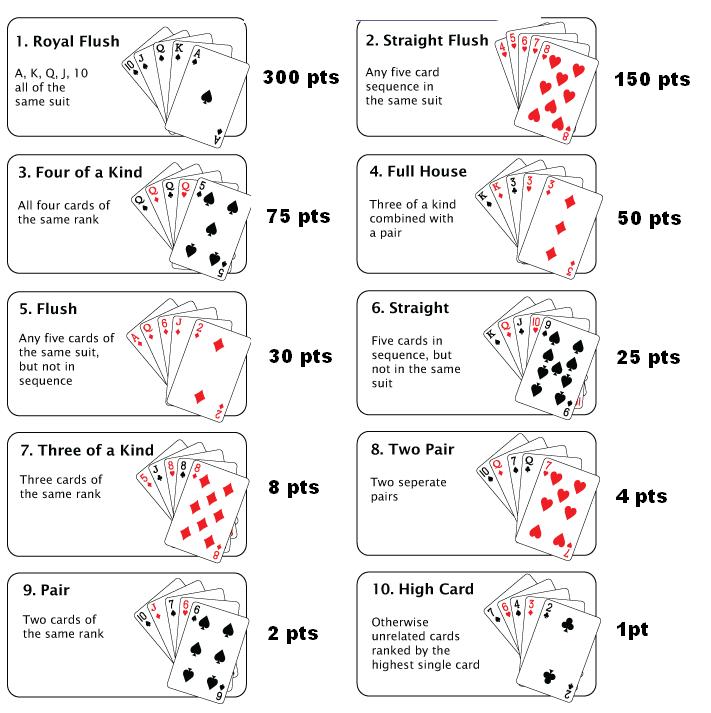 Rules:You cannot partner with the same person to form a Starting Hand more than once. You cannot change cards with anyone. You must approach the Dealer together with your ’partner’.If there is a tie for the individual with the most points at the end of the night then there will be a high card draw for the winner.The Dealer’s decision is final. 